Марышев, В. Главные деревья марийского края – береза и сосна [Текст] : [об объемах леса и самых распространенных деревьях республики] / В. Марышев // Мар. правда. – 2015. – 21 июля. - С. 8.Главные деревья марийского края – береза и соснаЛеса - основное природное богатство Марий Эл. Их у нас много - они занимают свыше половины всей территории. А какие деревья преобладают? Мы решили это выяснить.По данным Минлесохоты республики, первые два места фактически делят между собой береза и сосна. За ними со значительным отрывом идет ель, далее следуют липа и осина. В топ-10 вошли также древовидная ива, по две породы ольхи и дуба.Топ-10 Площадь, которую в Марий Эл занимают отдельные породы деревьев (тыс. гектаров)Береза – 409,3 (тыс. гектаров)Сосна- 408 (тыс. гектаров)Ель – 106,4 (тыс. гектаров)Липа – 64,6 (тыс. гектаров)Осина – 55,6 (тыс. гектаров)Ольха черная – 28,7 (тыс. гектаров)Дуб высокоствольный – 5,2 (тыс. гектаров)Ольха серая – 3,1 (тыс. гектаров)Дуб низкоствольный – 2,9 (тыс. гектаров)Ива древовидная – 1,4 (тыс. гектаров)Ирина Головенкина, консультант Министерства лесного и охотничьего хозяйства РМЭ:- Разнообразие флоры Марий Эл обусловлено тем, что ее территория находится на стыке трех природных зон: южной тайги, хвойно-широколиственных лесов и лесостепи. При этом породный состав в разные годы менялся. Так, до 2010-го преобладали хвойные породы (в основном сосна). Затем их доля в лесном фонде сократилась: от масштабных лесных пожаров больше всего страдали именно сосны, а одним из последствий небывалой жары стало усыхание ельников. В последние годы наше министерство держит курс на создание смешанных хвойно-лиственных насаждений, которые более пожароустойчивы.Мы уже упоминали, что лесами занято более половины площади республики. Но распределены они, конечно, неравномерно. Каков же расклад по конкретным муниципальным образованиям? Такая статистика в министерстве тоже имеется. Самыми лесистыми районами республики оказались Килемарский и Звениговский, где "зеленый друг" простирается на три четверти территории. А меньше всего в этом отношении повезло Сернурскому - около 13%. Заодно мы узнали цифру по Йошкар-Оле, в черте которой находится Сосновая и Дубовая рощи. Как выяснилось, на их долю приходится 2,5 % городской площади.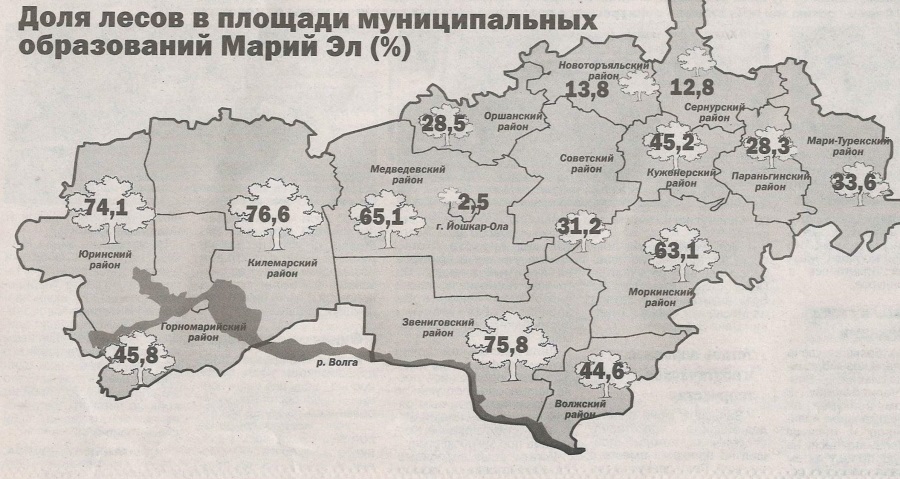 